Talk #2:Speaker: Dr. Christopher CieriTitle: Data Center Models and Impact on Scientific Research CommunitiesBiography:Christopher Cieri has been Executive Director of the Linguistic Data Consortium since January 1998, 15 of the organization’s 20 years. He holds BA, MA and PhD in Linguistics from the University of Pennsylvania where he focused on sociolinguistics and language contact in terms of phonetics, phonology and morphology as well as historical and educational linguistics. Cieri’s experience in data collection and research programming began in 1983 with his work for the Language Analysis Center at the University of Pennsylvania. Between that position and his current one, Cieri spent 8 years as an IT Director at the University. Since joining the LDC, Cieri has developed its annotation activities and a ten-fold increase in accompanying funding. Today he oversees all aspects of LDC work including research and research administration, project planning, data collection, annotation, archiving distribution and outreach as well as the technical infrastructure that enables that work. To date, LDC has distributed more than 90,000 copies of more than 1,700 datasets to 3,379 companies, universities, and government research laboratories in 70 countries. The bibliography of scientific and technical papers that rely on LDC datasets has reached more than 10,000 entries, after checking approximately 60% of our catalog.Picture: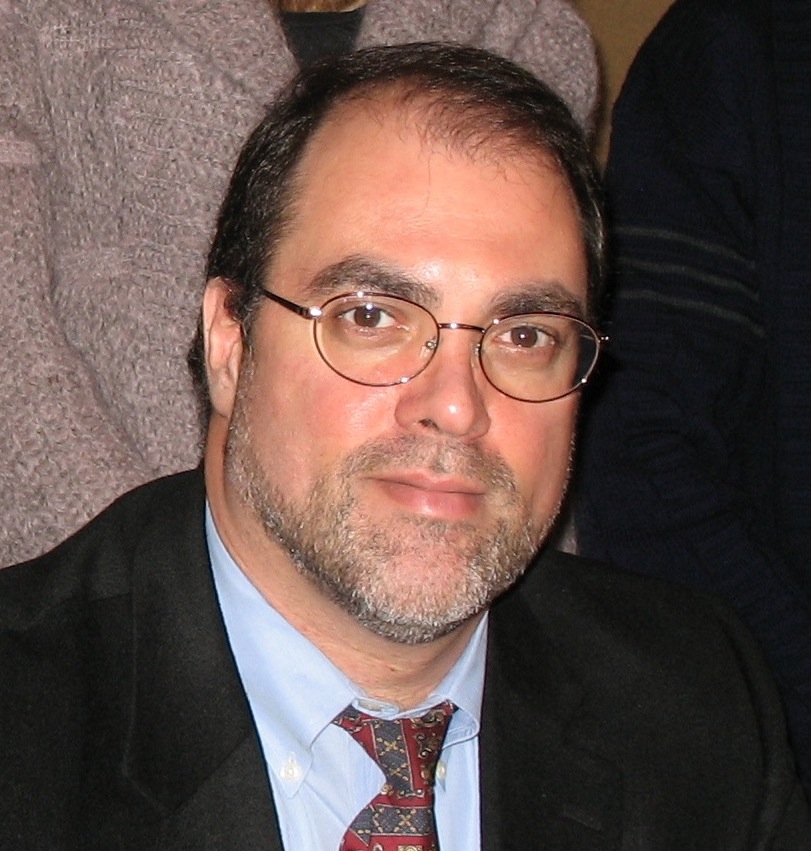 